180/18181/18Mineral Titles ActMineral Titles ActNOTICE OF LAND CEASING TO BE A MINERAL TITLENOTICE OF LAND CEASING TO BE A MINERAL TITLETitle Type and Number:Mineral Lease 30308Area ceased on:14 May 2018Area:15.00 HectareLocality:LAUGHLENName of Applicants(s)Holder(s):33.33% MASON Jennifer, 33.33% PEARSON Trevor Lance, 33.33% VAN HYFTE Joseph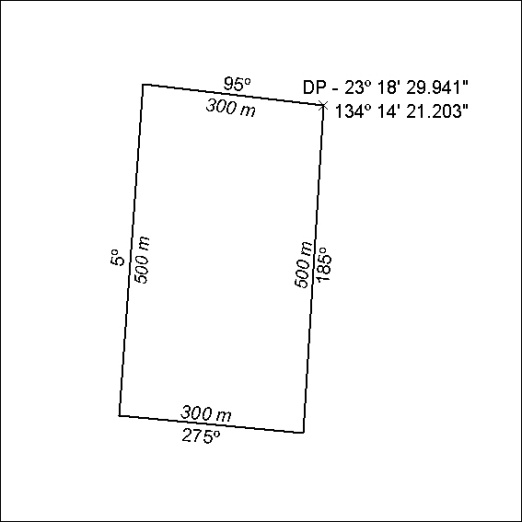 Mineral Titles ActNOTICE OF GRANT OF A  MINERAL TITLEMineral Titles ActNOTICE OF GRANT OF A  MINERAL TITLETitle Type and Number:Exploration Licence 31354Granted:14 May 2018, for a period of 6 YearsArea:37 Blocks, 122.22 km²Locality:TAWALLAH RANGEName of Holder/s:100% WEST ROCK RESOURCES PTY LTD [ACN. 150 296 923]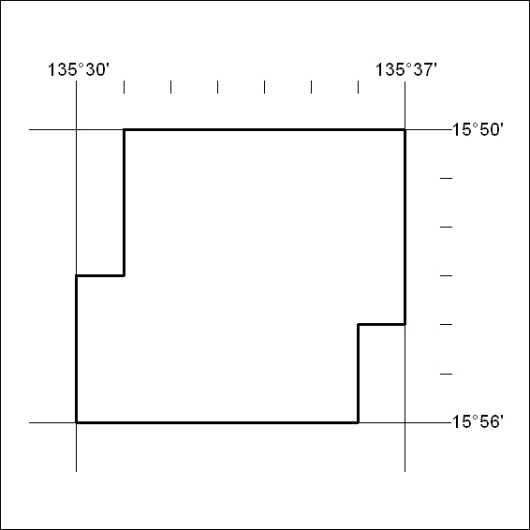 Area granted is indicated above. The titleholder is not permitted to exercise occupational rights on any land that is subject to a development title, or an application for a development title. Any land the subject of a Reserved Land gazettal under the Mineral Titles Act and all land vested in the Commonwealth of Australia is also excluded by description but not excised from the grant area.Area granted is indicated above. The titleholder is not permitted to exercise occupational rights on any land that is subject to a development title, or an application for a development title. Any land the subject of a Reserved Land gazettal under the Mineral Titles Act and all land vested in the Commonwealth of Australia is also excluded by description but not excised from the grant area.